CURRICULUM VITAE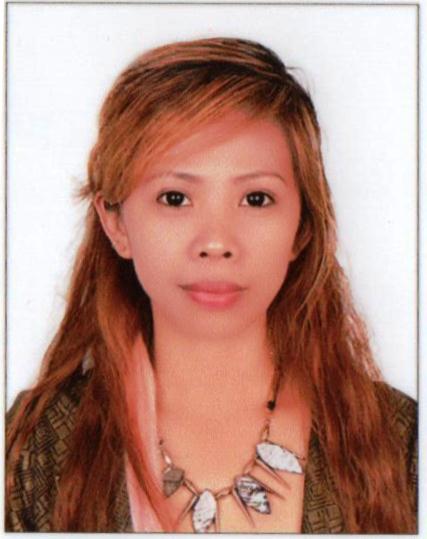 Date of Birth:January 24, 1981Height:5”2Status:SingleReligion:Roman CatholicOBJECTIVECommitted to develop my career path in a multinational context and to capitalize on the knowledge and experienceI gained during my years of education and experience in a professional environment which enhances my standard, qualification and skills.EDUCATION2015			Basic ExcelTAALIM PINOYCrystal Plaza Hotel, Sharjah, UAE2014			Commercial CookingTESDA, Iloilo City, Philippines2004			Computer Programming				ACSI, Iloilo City, Philippines1999			Concepcion Polytechnic College				Concepcion, Iloilo City, Philippines1995			San Agustin Elementary School				Novaliches, Quezon City, PhilippinesWORK EXPERIENCE  2016 – Present            Sales MarketingLife plus Labour Supply                 Dubai, United Arab Emirates2014 – Present		Supervisor 				White Cleaning Services (WCS)				Dubai, United Arab EmiratesJob Descriptions:Inspects guest rooms and public areas as assigned and in accordance with hotel standards; stocks and maintains the linen closetInspects guest rooms and public areas as assigned and in accordance with hotel standards; stocks and maintains the linen closetInspects guest rooms and public areas as assigned and in accordance with hotel standards; stocks and maintains the linen closetInspects rooms and public areas as assigned in accordance with hotel standards; stocks and maintain the linen closetPossesses a high degree of product knowledge and high technical skills. Keeps abreast of the events of the hotels.Provides genuine hospitality and recognition in the work area. Promotes hotels products and services.Anticipates guests needs and take ownership of guests concerns and requests; acts decisively to ensure guest satisfaction. Assist in routine inventory taking of supplies and operating system.Ensures maids pantry are kept clean and dryEnsures follow up on maintenance requirements in the assigned areas.2011 – 2013		Sales Attendant				SM Malls Philippines				Fairview BranchJob Descriptions: Performs any combination of following duties to provide customer service in self-service store: Aids customers in locating merchandise.Answers questions from and provide  information to the customer about merchandise for saleObtains merchandise from the stockroom when merchandise is not on floor.Arrange stocks on shelves or rack in sales areas.Inventories stockJan. - July 2009		Sales AttendantManels,Leather Shoes and Bags Garment                                                    Fairview, PhilippinesJob Descriptions:Performs any combination of following duties to provide customer service in self-service store: Aids customers in locating merchandise.Answers questions from and provide  information to the customer about merchandise for saleObtains merchandise from the stockroom when merchandise is not on floor.Arrange stocks on shelves or rack in sales areas.Inventories stockSept. - Jan 2008		Service CrewChowking,Nova MallNovaliches, Quezon City,PhilippinesJob Descriptions:Maintain sanitation, health, and safety standards in work areas. Clean food preparation areas, cooking surfaces, and utensils. Schedule activities and equipment use with managers, using information about daily menus to help coordinate cooking times. Serve orders to customers at windows, counters, or tables. Take food and drink orders and receive payment from customers. Order and take delivery of supplies.2006-2007		Machine OperatorNutrie Snack CorporationNovaliches, Quezon City,PhilippinesJob Descriptions:Work long hours doing repetitive movements.Adjusting the operating speed and controlling the load of the machines Ability to work with schematics and comprehend complex technical instructions and blueprints Examining and discarding defective goods and packaging components Loading and placing the prepared commodities in appropriate depot locations Maintaining a report of the total measure of goods manufactured per day Sound technical skills and ability to fix problems with any type of machineryI hereby to attest that the above information is true and correct.Applicant’s SignatureJenifer Balsamo – 1850898To interview this candidate, please send your company name, vacancy, and salary offered details along with this or other CV Reference Numbers that you may have short listed from http://www.gulfjobseeker.com/employer/cvdatabasepaid.php addressing to HR Consultant on email: cvcontacts@gulfjobseekers.comWe will contact the candidate first to ensure their availability for your job and send you the quotation for our HR Consulting Fees. Jenifer Balsamo – 1850898To interview this candidate, please send your company name, vacancy, and salary offered details along with this or other CV Reference Numbers that you may have short listed from http://www.gulfjobseeker.com/employer/cvdatabasepaid.php addressing to HR Consultant on email: cvcontacts@gulfjobseekers.comWe will contact the candidate first to ensure their availability for your job and send you the quotation for our HR Consulting Fees. 